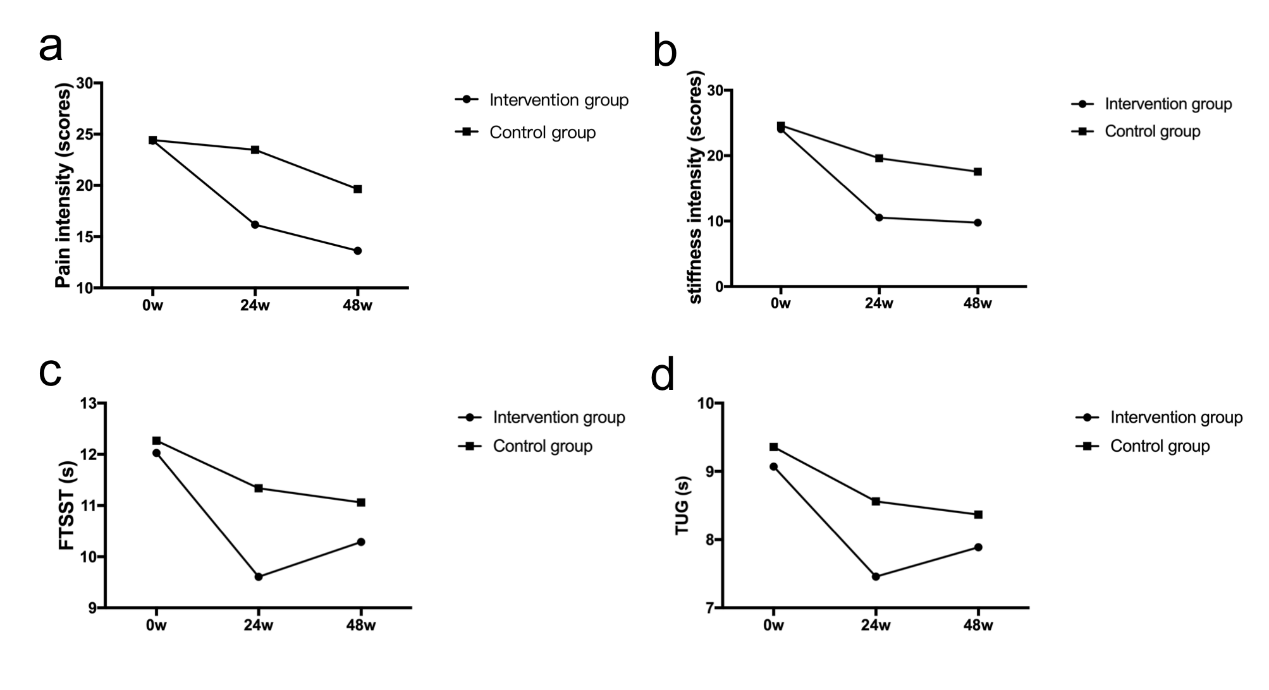 Figure S1. Group differences in secondary outcomes over timea. Pain intensity of both groups over 48 weeks. b. Joint stiffness of both groups over 48 weeks. c. Lower limb muscle strength (the Five-Times-Sit-to-Stand Test (FTSST)) of both groups over 48 weeks. d. Balance function (the Timed Up and Go test (TUG)) of both groups over 48 weeks.